Вахтомина Любовь Сергеевна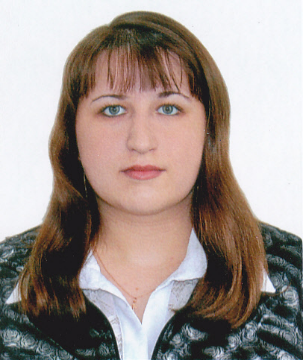 Дата рождения: 28 июля 1988 г.Гражданство: РоссияМесто жительства: г. КурганСемейное положение: ЗамужемДети: дочь, 5 летМобильный телефон: +7 9091729925E-Mail: lyubanya-88@mail.ru      Желаемая должность: «Инженер-лаборант спектрального анализа»; «Инженер-химик».Желаемая зарплата: от 25000График работы: полный рабочий деньЗанятость: полная занятостьОпыт работы: ПАО "Курганмашзавод" (г.Курган)Лаборант спектрального анализа 6 разряда (декабрь 2020 г.)Работа на оптико-эмиссионном спектрометре FOUNDRY-MASTER UVR,  на оптико-эмиссионном спектрометре МФС-8; на рентгенофлуоресцентном сканирующем спектрометре Спектроскан Макс-G: исследование металлов и сплавов, поступающих на производство; контроль металлов в процессе плавки; установление марки стали или сплава.Филиал ООО «УГМК-Сталь» - Металлургический завод «Электросталь Тюмени» (г. Тюмень)Инженер-лаборант спектрального анализа центральной аналитической лаборатории(апрель 2015 г. – июнь 2019 г.)Обязанности: Работа на атомно-эмиссионном спектрометре SpectroLab M11, рентгенофлуоресцентном спектрометре   Spectro XEPOS: подготовка проб, анализ металлов и сплавов, шлаков в условиях лаборатории, внутрилабораторный контроль, работа с СМК лаборатории по ГОСТ ИСО/ МЭК 17025.ТУМН АО «Транснефть - Сибирь» Эколого-аналитическая лаборатория (г. Тюмень)Лаборант химического анализа 4 разряда(февраль 2015 г. - апрель 2015 г.)Обязанности: Анализ питьевой воды методами: титрометрии (определение марганца, определение общей жесткости), фотометрии (определение железа, никеля, фосфатов, хлоридов, сульфатов, нитратов и нитритов, составление графиков), весовыми методами.ГБОУ СПО ЯНАО «Новоуренгойский многопрофильный колледж» (г. Новый Уренгой)                                               Преподаватель химии и биологии                   (октябрь 2011 г. - ноябрь 2014 г.)ОАО «Икар» - Курганский завод трубопроводной арматуры» (г. Курган)Лаборант химического анализа 5 разряда. Отдел метрологии(ноябрь 2010 г. - июль 2011 г.)Обязанности:Аналитический контроль производства: все виды анализа (титрометрия, фотометрия, гравиметрия, весовые методы). Определение концентрации углерода в чугуне методом двух сообщающихся сосудов, определение температуры вспышки методом открытого тигля, определение концентрации оксида кремния в силикатах, определение металлов в ферросплавах.Образование: Курганский государственный университет (г. Курган) (2006 г. - 2011 г.)Химик (Высшее)Курсы:ГБОУ СПО ЯНАО «Новоуренгойский многопрофильный колледж» (г. Новый Уренгой) (ноябрь 2014 г.)Лаборант химического анализа 4 разряда. Продолжительность: 3 месяца.Доп. сведения: Английский язык (базовый) 